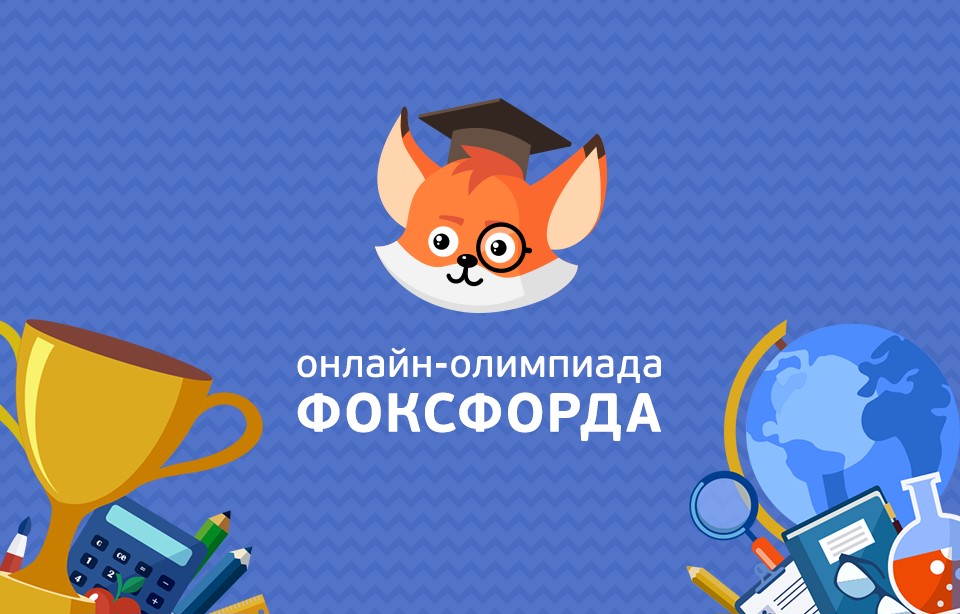 Международная онлайн-олимпиада «Фоксфорда». Сезон VII
2017-2018 учебный годПредметПобедители и призерыБиологияСимоненко Илья, 11 ФМШлотова Надежда, 10 ФМ
Евдокимова Анна, 10 СЭРусский языкСимоненко Илья, 11 ФММихайлова Марина, 11 ФМГригорьева Анфиса, 11 СЭОхрименко Дарья, 11 ФМШлотова Надежда, 10 ФМ
Ковалышев Михаил, 10 СЭИсторияКовалышев Михаил, 10 СЭМатематикаСелезнев Павел, 11 ФМКлевцов Яросвет, 11 ФМСимоненко Илья, 11 ФМБеляева Виктория, 10 ФМШлотова Надежда, 10 ФМКлокова Мария, 9 ФМЕфанова Дарья, 9 ФМОбществознаниеШлотова Надежда, 10 ФМАнглийский языкБаженов Григорий, 11 ИМИсса Галя, 11 СЭЕвдокимова Анна, 10 СЭКовалышев Михаил, 10 СЭТюрина Мария, 10 ФМИшутина Марина, 9 ФМЖарков Артем, 9 ФМКлокова Мария, 9 ФМИнформатикаСелезнев Павел, 11 ФМ
Клевцов Яросвет, 11 ФМЛадыгина Лидия, 10 ФМШлотова Надежда, 10 ФМКлокова Мария, 9 ФМ